Sunday School 9:30Worship 10:30Worship Leader:  Nick SvehlaSongAnnouncementsInvocation & PrayerSongsSharing and PrayerOffertory:		Bonnie BurkeyChildren’s Moment:		Tara StahlScripture Reading:		  John Stahl			          Genesis 37: 1-11Message:		          Gene Miller		 “BLESSED OR BITTER – YOU DECIDESong+++++++++++++++++++++++++++++++++++++++++++++++++++++What’s happening at Bellwood this week: Tuesday, March 3 – Elders – 7:00Wednesday, March 4 – Ministerium		            Grounded Youth – Jr. 6:15-7:15					    Sr. 7:30-9:00Thursday, March 5 -  A.A. & Alanon – 7:30+   +   +   +   +   +   +The Lincoln Food Bank will not have a produce stop in Bellwood’s parking lot this year.  It has been moved to the Seward Senior Center (1010 Manor Dr.) the 1st Thursday of the month starting up in March  (weather permitting) from 2:30-3:30MCC T-Shirt order form – The 41st MCC Sale is April 3-4.  This year’s t-shirt will celebrate MCC’s 100th Anniversary.  Shirts will be charcoal grey, short sleeve, with the MCC centennial logo on the front and “Nebraska Relief Sale” on the sleeve.  The shirts will be screen printed ahead of the sale.  To get yours, please give your completed order form and payment to Frank Steckly or Katie Spohn or order online athttps://form.jotform.com/NebraskaMCC/shirts.  The price is $15 per shirt.  An additional 4% credit card fee will be added to online orders.  The deadline to order is March 10.  Shirts may be picked up at the sale and must be picked by Saturday noon. Order forms are in the overflow.WinShape camp sign-up is now!  Don’t miss the opportunity to give your kids this next level summer camp experience right in our own backyard!Camp days are July 27 – 31 at Milford High School and is open to all kids who have finished kindergarten through 8th grade. You can register online at camps.winshape.org.The first 175 kids registered pay just $50 – regular price $219.  The cost increases after that, so don’t delay!  Questions about registration?Call Natasha at (402)641-3456.  Want to volunteer?  Contact Taric at (319)759-0847The Everence Sharing Funds provided $3,000 in matching funds to support special needs in our church last year.  Craig Bontrager serves as the Everence advocate for our congregation.  Please contact him for more information.Place of worshipProverbs 8:25 “before the mountains were settled in place, before the hills, I was given birth,”Living most of my life in the flat lands of Florida and Ohio and now on the plains of the Midwest, whenever I approach the mountains I find them majestic and foreboding. There is something Holy about being on top of a mountain and looking over the plains. Our work and our homes seem ever so small and insignificant. What we spend all day laboring over can barely be seen if it can be seen at all. The mountain forces us to recognize the grandeur of God and insignificance of our efforts. Therefore, sacrifices were taken to the mountain and it was on the mountain where the prophets would go to meet God. It was on the mountain where Ten Commandments were given and where Moses saw God. Wisdom now reminds us that before these great mountains were settled or even before the hills were created, she was given birth. Wisdom tells us that mountains are not needed to meet God or to know His presence. God is as present on the plains or in the valley as He was on the mountain top. There is nowhere you can find that God’s presence is not already established and His nature and will not already articulated for all to see and hear. As Elizabeth Barret Browning write, “Earth is crammed with Heaven and common bush a fire with God...”. 							Cont’dThe familiar desensitizes us to the Holy grandeur of the place we now abide. We often need to travel to a place where we can reflect on our present reality so that we can recognize and worship the Presence of God who is with us now in this place.The Wisdom for today – To recognize God with us is the primary act of worship+   +   +   +   +   +Last Week:  Worship Attendance –76 ,  Budget - $2,448Birthday this week:  Zach Spohn (Sat.)Worship Leader, Music & Singers:March 8 – Worship Leader – Jason Stahl	    Piano – Peg Burkey	    Singers – Sid Burkey, Katie, Val or Zach Spohn	   Offertory – Men’s QuartetMarch 15 – Worship Leader – Karen Bontrager	      Piano – Pam Erb	      Singers – Joy Steckly, Tim & Bonnie Burkey	      Children’s Moment – Darcy FriedliRemember in Prayer:Keith SpohnRuss & Char Roth (death of his sister Lenore Meyer)Growing faith in the familyGod’s vision for BellwoodPlanning for WinShapeMCC Sale – April 3-4Milford MinisteriumBellwood Mennonite Church520 B Street, Milford, NE 68405Church Office  402-761-2709Montessori School 402-761-3095Email:  bell606@windstream.netWebsite:  www.bellwoodchurch.orgInterim Pastor:  Gene MillerAssociate Pastor of Youth & Pastoral Care - Taric Leichty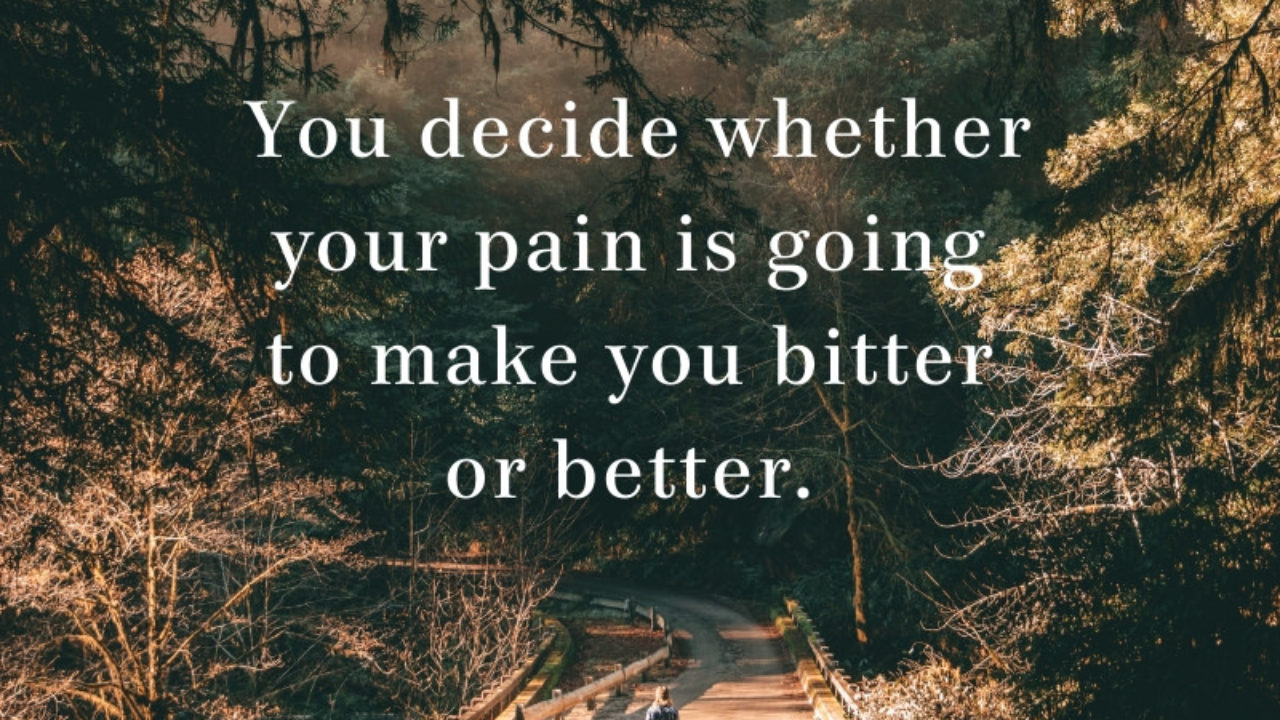 March 1, 2020